Hammer Athletics hosts the Put the “Hammer Down XC Relays”Featuring One-of-A-Kind Hammer and Sledgehammer Awards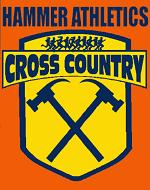 Location: Highland Park, Fort Thomas, KYDate: Saturday August 25, 2012Time		    Divisions 		 	Distance	  	      Entry Fee 9:00	  	Girls 4th & under 		2k each		$25 team/$5 indiv.9:30	  	Boys  4th & under 		2k each		$25 team/$5 indiv.10:15	  	Girls 6th & under 		3k each		$25 team/$5 indiv.11:00	  	Boys  6th & under 		3k each		$25 team/$5 indiv.Relay Format:Pair up your runners in teams of two.  You may enter an UNLIMITED NUMBER OF RELAY TEAMS.Partners take turns running 1000M loop.  Each runner 4th & under will complete the loop twice for a total race of 2k.  Each runner 6th & under will complete the loop three times for a total race of 3k.  When the second runner completes the loop for the last time, he/she will run through the finish chute.If you have an odd number of runners, have the extra runners start each leg with a teammate of similar ability. **Coaches may add a 3rd runner into the 6th and under “pairs” so that each runner completes a 2k each, but athletes are not eligible for awards.Awards:Top 10 relay pairs in each event will receive awards. Top 3 relay pairs for each team, in each event, will be combined to compete for the Overall Team Champion and Team Runner-Up Awards.Entries:Email your roster to Coach Pawsat (hhh@zoomtown.com) by Thursday August 23, 2012.  Relay pairings are not needed until 8:30 on race day.Entry fee is $25.00 per team.  Bring Cash or Check and relay pairings to the meet at packet pick up.   A relay pairings entry form will be provided a week out from the meet.Hammer Athletics * Shaun Pawsat, Coach * hhh@zoomtown.com * (859) 802-9419